Publicado en Torrevieja el 12/04/2019 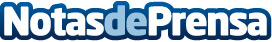 El nuevo restaurante La Andaluza de Torrevieja se convierte en todo un éxitoLa franquicias especializada en comida española elaborada, pescaíto frito y carne de Wagyu, inauguró la semana pasada un gastro bar – restaurante en Torrevieja que sólo una semana después ha cosechado grandes éxitos en la zonaDatos de contacto:La Andaluza Nota de prensa publicada en: https://www.notasdeprensa.es/el-nuevo-restaurante-la-andaluza-de-torrevieja Categorias: Gastronomía Valencia Restauración http://www.notasdeprensa.es